RESUME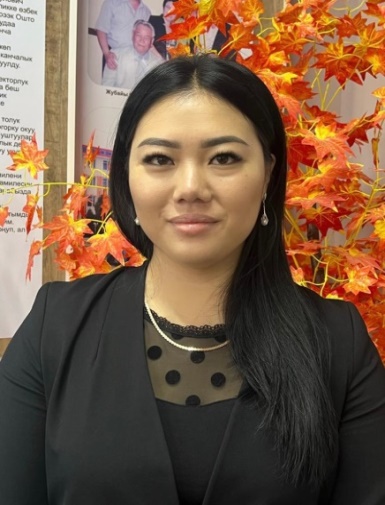 Satanbaeva Meerim Satanbaeva Osh, Kyrgyzstan, 714000Phone (hm): + 996559155059Cell: + 996559155059E-mail: merima.s1994@gmail.ruPersonal details:Date of birth: June 2, 1994 Place of birth: Osh, Kyrgyzstan Nationality: kyrgyz Citizenship: Kyrgyzstan  Marital status: Married, 2 childrenEducation :2018 – 2021 Osh State UniversityPostgraduate DepartmentQualification: Philological Education2016-2018 Osh State UniversityFaculty of World Languages and Cultures  Master’s DepartmentQualification: Philological EducationMA degree2011-2016 Osh State UniversityFaculty of World languages and CulturesQualification: Teacher ofForeign LanguagesBA Degree (Diploma with Honors)2011-2013 Osh Technological CollegeFaculty of Economics and Management Qualification: Financier2001-2011 School-Gymnasium #5 n.a. J.Bokonbaev  Work experiences:2020 – present Osh State University, Faculty of World languages, English language instructorCourses: Practical Course of English Language, Methods of teaching English Language2016-2017 Training Center «Ансар Тайп», English teacher2013-2014
MegaCom «Alfa Telecom», Customer Service SpecialistCertificates:Teaching English in the digital world, IELTS Language Training Centre/OSU International Medicаl Faculty, October 14, 2023The Scientific-Practical Conference “Achievments in the use of new technologies in teaching foreigh languages”, OSU/FWLC, April 24-29, 2023Кыргыз, Англис тилдерин изилдөөдө жана окутууда корпустук лингвистиканын методдорун колдонуу, Кыргыз-Түрк «Манас» университети, 36 саат, Февраль 9-11, 2023Seminar by Professor of Lomonosov Moscow State University Marklen Konurbaev , LMSU, January-27, 2023The National English Language Teachers Conference “ TESOL Methodology 2022”, KGTESOL/US Embassy, October 28-29, 2022The “5th” International Conference on Multi-Disciplinary Research Studies and Education, IFERP, May 26-27, 2022Lesson planning for young learners and and how to use exam support materials effectively, Cambridge Assesment English, November-9, 2021Формирование результатов обучения и их роль в построении учебного процесса, EdNet, Ноябрь-5, 2021Teaching Grammar at B1 and B2 levels, Cambridge Assesment English, November-2, 2021The 72-hour of Professional Development Course,  OshSU/FWLC, 2021Emotional Intelligence and Positive group dynamics, Oxford University Press, March, 2021International Qualification for Teachers, UCA, March-5, 2021Promoting Creativity in Digital Learning, British Council, February-25, 2021Cambridge Assessment English Qualifications Information session, UCA, February-19, 2021Using different platforms and electronic educational materials in the foreign language classroom, EDU Press, December 30, 2020 Илимий-изилдөө иштеринин методологиясы, ОшГУ/Отдел науки и  аспирантуры, Июнь 13-15, 2019Research:Scientific research theme: «Linguocultural specificity of the representation of the concept “Teacher” in English and Kyrgyz languages» (10.02.20)Publications:«Comparative Analysis of "Teacher" Concept in English and Kyrgyz Literature», Наука.Образование.Техника – Ош, №3, 2023«Аспекты применения концепта «Учитель» в кыргызско англоязычной картине мира», Bulletin of Science and Practice, Нижневартовск, Т. 9. №6. 2023 – С.704-709. eISSN: 2414-2948. https://doi.org/10.33619/2414-2948/91/90«Языковые средства, репрезентирующие концепт «Учитель» в английском и кыргызском языках», International Journal of Humanities and Natural Sciences,  Новосибирск, № 3-2 (78), 2023 – С.79-83. ISSN: 2500-1086. DOI:10.24412/2500-1000-2023-3-2-79-83 http://intjournal.ru/wp-content/uploads/2023/04/Satanbaeva.pdf«Potrayal of women in Kyrgyz and American literature is as a reveal of linguaethnic culture», Journal of Pharmaceutical Negative Results, Volume 13, Special Issue 7, 2022. ISSN:2229-7723. DOI:10.47750/pnr.2022.13.S07.296 https://www.pnrjournal.com/index.php/home/article/view/4894«Активизация самостоятельной работы студентов в учебном процессе модульно-рейтинговой системе в высших учебных заведениях», ВЕСТНИК- ОГПИ Специальный выпуск , Ош, 2018 – С.236-240. ISSN1694-6359. https://ilim.oshmpu.kg/index.php/01/issue/view/16/31Computer skills:Microsoft Office (Word, Excel, Power Point), InternetDriving License: Category BLanguage skills:Native - KyrgyzFluent - English, RussianBasic knowledge - UzbekHobbies:Reading, painting, yoga and traveling